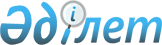 О внесении изменения в решение акима Катон - Карагайского района от 28 июля 2015 года № 06 "Об образовании избирательных участков по Катон - Карагайскому району"Решение акима Катон-Карагайского района Восточно-Казахстанской области от 11 апреля 2024 года № 95. Зарегистрировано Департаментом юстиции Восточно-Казахстанской области 17 апреля 2024 года № 9001-16
      РЕШИЛ:
      1. Внести в решение акима Катон - Карагайского района "Об образовании избирательных участков по Катон - Карагайскому району" от 28 июля 2015 года № 06 (зарегистрировано в Реестре государственной регистрации нормативных правовых актов под № 4112) следующее изменение:
      приложение к указанному решению изложить в новой редакции согласно приложения к настоящему решению.
      2. Контроль за исполнением настоящего решения возложить на руководителя аппарата акима района.
      3. Настоящее решение вводится в действие по истечении десяти календарных дней после дня его первого официального опубликования. Избирательные участки по Катон - Карагайскому району Избирательный участок № 869
      Центр избирательного участка: село Орнек, улица Ынтымак 7, здание государственного учреждения "Аппарат акима Белкарагайского сельского округа Катон – Карагайского района Восточно – Казахстанской области".
      Границы избирательного участка: территория села Орнек. Избирательный участок № 870
      Центр избирательного участка: село Белкарагай, улица Бейбітшілік 43, здание коммунального государственного учреждения "Белкарагайская средняя школа имени Оралхана Бокея" отдела образования по Катон-Карагайскому району управления образования Восточно-Казахстанской области.
      Границы избирательного участка: территория села Белкарагай. Избирательный участок № 871
      Центр избирательного участка: село Согорное, улица Бирлик 9, здание государственного учреждения "Аппарат акима Белкарагайского сельского округа Катон – Карагайского района Восточно – Казахстанской области".
      Границы избирательного участка: территория села Согорное. Избирательный участок № 872
      Центр избирательного участка: село Топкаин, улица имени Есимхана 16, здание коммунального государственного учреждения "Топкаинская средняя школа" отдела образования по Катон-Карагайскому району управления образования Восточно-Казахстанской области.
      Границы избирательного участка: территория села Топкаин. Избирательный участок № 873
      Центр избирательного участка: село Кабырга, улица Бирлик 44, здание коммунального государственного учреждения "Кабыргинская основная средняя школа" отдела образования по Катон-Карагайскому району управления образования Восточно-Казахстанской области.
      Границы избирательного участка: территория села Кабырга. Избирательный участок № 874
      Центр избирательного участка: село Катон-Карагай, улица имени Абая 80, здание коммунального государственного казенного предприятия "Катон – Карагайский центр культуры и досуга населения" сельский Дом культуры.
      Границы избирательного участка: село Катон-Карагай:
      улица Ауэзова дома 1, 1/1, 1/2, 1А, 1Б, 1В, 2, 3, 3/1, 4, 4/1, 5, 5А, 6А, 7, 7А, 8, 8А, 9, 10, 10/1, 11, 12, 12А, 13, 14, 15, 16, 16/1, 17, 18, 19, 20, 21, 22, 23, 24, 24/1, 24А, 24А/2, 25, 26, 27, 28, 28/1, 28/2, 29, 30, 31, 32, 32А, 33, 34, 35, 36, 37, 38, 39, 40, 41, 42, 43, 44, 45, 46, 47, 48, 49, 50, 51, 52, 53, 55;
      улица Топоркова дома 1, 2, 2А, 3, 3/1, 3/2, 4, 5, 7, 8, 9, 10, 11, 12, 13, 14, 15, 16, 17, 18, 19, 20, 21, 22, 23, 24, 25, 26, 27, 28, 29, 30, 31, 32, 33, 34, 35, 36, 37, 38, 39, 40, 41, 41/2, 42, 43, 43А, 44, 45, 46, 47, 48, 49, 50, 51, 52, 53, 54, 55, 56, 57, 58, 59, 60, 61, 62, 63, 64, 65, 66, 67, 68, 69, 70, 71, 72, 73, 74, 75, 76, 77, 79, 81, 83, 85, 87, 89, 91;
      улица имени Абая дома 1, 1/1, 1/2, 1-1/5, 2, 2/1, 2А/1, 2Б, 3, 4, 4/1, 4/2, 4Б, 4Б/1, 4Б/2, 5, 6, 7, 8, 9, 10, 11, 12, 13, 14, 15, 16, 17, 18, 19, 20, 21, 22, 23, 24, 25, 26, 27, 28, 29, 30, 31, 32, 33, 34, 35, 36, 37, 38/1, 38/2, 39, 40, 41, 42, 43/1, 43/2, 44, 45, 46, 47, 48, 49/1, 49/2, 49А, 50, 51, 52, 53, 54, 55, 56, 56/1, 57, 58, 58А, 59, 60, 61, 62, 63, 64, 65, 66, 67, 68, 68/2, 69, 70, 71, 72, 73, 74, 75, 76, 77, 78, 79, 80, 82, 84, 86;
      улица Батырханова дома 1, 2, 3, 4, 5, 7, 8, 9, 10, 11, 12, 12А, 13, 14, 15, 16, 17, 18, 19, 20, 21, 22, 23, 24, 25, 26, 27, 28, 29, 30, 31, 32, 33, 34, 35, 36, 36/1, 37, 38, 39, 40, 40-1, 40-2, 40А, 40/1, 40/2, 41, 42, 43, 44, 45, 46, 47, 48, 49, 50, 51, 52, 53, 54, 55, 56, 57, 59, 61, 63, 65, 67, 69;
      улица Бокеева дома 1, 2, 3, 4, 5, 7, 8, 9, 10, 11, 12, 13, 14, 15, 16, 16А, 17, 18, 19, 20, 21, 22, 23, 24, 25, 26, 27, 28, 29, 30, 31, 32, 33, 34, 35, 36, 37, 38, 39, 40, 41, 42, 43, 44, 45, 46, 47, 48, 49, 50, 51, 52, 52А, 53, 54, 54А, 55, 56, 57, 58, 59, 60, 61, 62, 63, 64, 64А, 65, 66, 67, 68, 69, 71, 73, 77, 79, 81;
      улица Рыкова дома 1, 2, 3, 4, 5, 7, 8, 9, 10, 11, 12, 13, 14, 15, 16, 17, 18, 19, 20, 21, 22, 23, 24, 25, 26, 27, 28, 29, 30, 31, 32, 33, 34, 35, 36, 36/1, 36/2, 37, 38, 39, 40, 41, 42, 43, 44, 45, 46, 47, 48, 49, 50, 51, 52, 53, 54, 55, 56, 57, 58, 59, 60, 61, 62, 63, 64, 65, 66, 67, 68, 69, 69А, 70, 71, 72, 73, 74, 75, 76, 77, 78, 79, 80, 81, 83, 85;
      улица Амангельды дома 1, 1А, 1Б, 2, 3, 4, 5, 7, 8, 9, 9А, 10, 11, 12, 13, 13/1, 13/2, 14, 15, 15/1, 15/2, 16, 17, 17/1, 17/2, 18, 19, 19/1, 19/2, 20, 21, 21/1, 21/2, 22, 22/1, 22/2, 22/3, 22/4, 23, 24, 24/1, 24/2, 24-2А, 25, 26, 26/2, 27, 28, 28/1, 28/2, 29, 30, 31, 32, 33, 33/1, 33/2, 34, 35, 36, 37, 38, 39, 40, 41, 42, 43, 44, 45, 46, 46/1, 47, 48, 49, 50, 51, 52, 53, 54;
      улица имени Бауржана Момышулы дома 1, 1-2, 2, 3, 3-1, 3-2, 4, 4/1, 4/2, 4/4, 5, 6/1, 6/2, 7, 8, 9, 10, 11, 11/1, 11/2, 12, 13, 14, 14/1, 14/2, 15, 16, 17, 18, 19, 20, 21, 21/1, 21/2, 22, 23, 24, 26, 28, 30, 32;
      улица Молдагуловой дома 1, 2, 3, 3/1, 3/2, 3/3, 4, 4/1, 5, 7, 8, 9, 9/1, 9/2, 10, 11, 11/1, 11/2, 11/3, 12, 13, 13/1, 13/2, 14, 14/1, 14/2, 15, 16, 17, 17/1, 19, 21, 21/1, 23/1, 23, 26, 27, 27/1, 28, 29, 29/1, 30, 32, 34, 36, 38;
      улица имени Кажыбека Байгунакова дома 1, 1/2, 1А, 2, 3, 3/1, 3/2, 3, 3А, 3А/2, 4, 4/1, 5, 5А/1, 5/2, 5-1, 5-2, 6/1, 6/2, 7, 7/1, 7-1, 7-2, 7А, 8, 8/1, 8/2, 9, 9/1, 9А, 9-1, 9-2, 10, 10/1, 10/2, 10/3, 11, 11-1, 11-2, 11А, 11Б, 12, 12/1, 12/2, 12/3, 12/4, 13, 13А, 13-1, 13-2, 14, 14/1, 14/2, 14/3, 14/4, 14/5, 15, 15А, 16, 16/1, 16/2, 16/3, 16/4, 16/5, 16/6, 16-1, 16-2, 17, 17-1, 17-2, 17А, 18, 18/1, 18Б/1, 18Б/2, 18В/1, 18В/2, 18Г/1, 18Г/2, 18Д/1, 18Д/2, 19, 19-1, 19-2, 19А, 20, 21, 21-1, 21-2, 21А, 21Б, 22, 22-1, 22-2, 23, 23-1, 23-2, 24, 25, 25/1, 25/2, 26, 27, 28, 29, 30, 31, 31Г, 32, 32-1, 32-2, 33, 34, 34/1, 35, 35А, 36, 37, 37А, 38, 38А, 39, 39А, 40, 40А, 41, 41А, 42, 42/1, 42/2, 42/3, 42/4, 43, 43А, 44, 44/1, 44А, 45, 46, 46/1, 47, 48, 48/1, 49, 50, 51, 52. Избирательный участок № 875
      Центр избирательного участка: село Катон - Карагай, улица имени Абая 94, здание коммунального государственного казенного предприятия "Катон - Карагайская детско - юношеская спортивная школа" спорткомплекс "Қаратай".
      Границы избирательного участка: село Катон – Карагай:
      улица Ауэзова дома 54, 56, 57, 58, 59, 60, 61, 62, 63, 64, 65, 66, 67, 68, 69, 70, 71, 72, 73, 74, 75, 76, 77, 78, 79, 80, 81, 82, 83, 84, 85, 86, 87, 88, 89, 90, 91, 92, 93, 94, 95, 96, 97, 98, 99, 100, 101, 102, 103, 104, 105, 106, 107, 108, 109, 110, 111, 112, 113, 114, 115, 116, 117, 118, 119, 120, 121, 122, 123, 124, 125, 126, 127, 128, 129, 130, 131, 132, 133, 134, 135, 136, 137, 138, 139, 140, 141, 142, 143, 144, 145, 146, 147, 148, 149, 150, 151, 152, 153, 154, 155, 156, 157, 158, 159, 160, 161, 162, 164, 168;
      улица Жампеисова дома 1, 2, 3, 3/1, 4, 5, 7, 8, 9, 10, 11, 12, 13, 14, 15, 16, 17, 18, 19, 20, 21, 22, 23, 24, 25, 26, 27, 28, 29, 30, 31, 32, 33, 34, 35, 36, 37, 38, 39, 40, 41, 42, 43, 44, 45, 46, 47, 48, 49, 50, 51, 52, 53, 54, 55, 56, 57, 58, 59, 60, 61, 62, 63, 64, 65, 66, 67, 68;
      улица Топоркова дома 78, 78А, 80, 80А, 82, 84, 86, 88, 90, 92, 93, 94, 95, 96, 97, 98, 99, 100, 101, 102, 103, 104, 105, 106, 107, 108, 109, 110, 111, 112, 113, 114, 115, 116, 117, 118, 119, 120, 121, 122, 123, 124, 125, 126, 127, 128, 129, 130, 131, 132, 133, 134, 135, 136, 137, 138, 139, 140, 141, 142, 143, 144, 145, 146, 147, 148, 149, 150, 151, 152, 153, 154, 155, 156, 157, 159, 161, 163;
      улица имени Абая дома 83, 85, 86Б/1, 86Б/2, 87, 87/1, 88, 89, 90, 91, 92, 93, 94, 95, 96, 97, 98, 99, 100, 101, 102, 103, 104, 105, 106, 107, 108, 109, 110, 111, 112, 113, 114, 115, 116, 117, 118, 119, 120, 121, 122, 123, 124, 125, 126, 127, 128, 129, 130, 130А, 131, 132, 133, 134, 135, 135А, 136, 136А, 137, 138, 139, 140, 140А, 141, 142, 143, 144, 145, 146, 147, 148, 149, 150, 150А, 150Б, 151, 151/1, 152, 153, 154, 155, 156;
      улица Батырханова дома 58, 58А, 60, 62, 64, 66, 68, 70, 71, 72, 73, 74, 75, 76, 77, 78, 79, 80, 81, 82, 83, 84, 85, 86, 87, 88, 89, 90, 91, 91-1, 91-2, 92, 93, 94, 95/1, 95, 96, 97, 98, 99, 100, 101, 102, 103, 104, 105, 106, 107, 108, 109, 110, 111, 112, 113, 114, 115, 116, 117, 118, 119, 120, 121, 122, 123, 124, 125, 126, 127, 128, 129;
      улица Бокеева дома 72, 74, 78, 80, 82, 83, 84, 85, 86, 87, 88, 89, 90, 91, 92, 93, 94, 95, 96, 97, 98, 99, 100, 101, 102, 103, 104, 105, 106, 107, 108, 109, 110, 111, 112, 113, 114, 115, 116, 117, 118, 119, 120, 121, 122, 123, 124, 125, 126, 127, 127/1, 128, 129, 130, 131, 132, 133, 134, 135, 136, 137, 138, 139, 140, 141, 142, 142/1, 142/2, 143, 144, 144Б, 145, 146, 147, 148, 149, 150, 151, 152, 153, 154, 154/1, 154/2, 155, 156, 157, 158, 159, 160, 161, 162, 163, 164, 165, 166, 167, 168, 169, 170, 171;
      улица Рыкова дома 82, 84, 86, 87, 88, 89, 90, 91, 92, 93, 94, 95, 96, 97, 98, 99, 100, 101, 102, 103, 104, 105, 106, 107, 108, 109, 110, 111, 112, 113, 114, 114А, 115, 116, 117, 118, 119, 120, 120А;
      улица Амангельды дома 55, 56, 57, 58, 59, 60, 61, 62, 63, 64, 65, 66, 67, 68, 69, 70, 71, 72, 73, 74, 74/2, 75, 76, 77, 78, 79, 80, 81, 82, 83, 84, 85, 86, 87, 88, 89, 90, 91, 92, 92/1, 92/2, 93, 94, 95, 96, 97, 97/1, 97/2, 98, 99;
      улица имени Бауржана Момышулы дома 25, 25А, 27, 29, 33, 34, 35, 36, 37, 38, 39, 40, 41, 41-1, 41-2, 42, 43, 44, 45, 46, 47, 48;
      улица Молдагуловой дома 18, 20, 22, 24, 25, 25/1, 31, 31/1, 33/1, 33, 35, 35/1, 37, 37/1, 39, 43;
      улица Сахариева дома 1, 1А, 2, 3, 3/1, 3/2, 4, 5, 7, 8, 9, 10, 11, 12, 13, 14, 15, 16, 17, 18, 19, 20, 21, 22, 23, 24, 25, 26, 27, 28, 29, 30, 31, 32, 33, 34, 35, 36, 37, 38, 39, 40, 41, 42, 43, 44, 45, 46, 47, 48, 49, 50, 51, 52, 53, 54, 55, 56, 57, 58, 59, 60, 61, 62, 63, 64, 65, 66, 67, 68, 69;
      улица имени Султанмахмут Торайгырова дома 1, 2, 3, 4, 5, 7, 7/1, 8, 9, 10, 11, 12, 13, 14, 15, 16, 17, 18, 19, 20, 21, 22, 23, 24, 25, 26, 27, 27А, 28, 29, 30, 31, 32, 33, 33А, 33Б, 34, 35, 36, 37, 38, 39, 40, 41, 41/2, 42, 43, 43-1, 43-2, 43А, 44, 45, 46, 47, 48, 48/1, 48/2, 48/3, 48/4, 49, 50, 51, 52, 53, 54, 55, 56, 57, 57/1, 58, 59, 60, 61, 62, 63, 64, 65, 66, 67, 68, 69, 70, 71, 72, 73, 74, 75, 78А. Избирательный участок № 877
      Центр избирательного участка: село Жана Ульгы, улица Токтагана Тайсаринова 95, здание коммунального государственного казенного предприятия "Катон – Карагайский центр культуры и досуга населения" Жана Ульгинский сельский клуб.
      Границы избирательного участка: территория сел Жана Ульгы, Мойылды. Избирательный участок № 878
      Центр избирательного участка: село Шынгыстай, улица Бухтарма 18, здание коммунального государственного казенного предприятия "Катон – Карагайский центр культуры и досуга населения" Чингистайский сельский клуб.
      Границы избирательного участка: территория села Шынгыстай. Избирательный участок № 879
      Центр избирательного участка: село Аккайнар, улица Абая 31, здание коммунального государственного казенного предприятия "Катон – Карагайский центр культуры и досуга населения" Аккайнарский сельский клуб.
      Границы избирательного участка: территория села Аккайнар. Избирательный участок № 880
      Центр избирательного участка: село Кызылжулдыз, улица имени Абылгали Толесова 31, здание коммунального государственного казенного предприятия "Катон – Карагайский центр культуры и досуга населения" Кызылжулдызский сельский клуб.
      Границы избирательного участка: территория села Кызылжулдыз. Избирательный участок № 881
      Центр избирательного участка: село Каинды, улица Алии Молдагуловой 43, здание коммунального государственного казенного предприятия "Катон – Карагайский центр культуры и досуга населения" Каиндинский сельский клуб.
      Границы избирательного участка: территория села Каинды. Избирательный участок № 882
      Центр избирательного участка: село Акмарал, улица Маралды 3, здание коммунального государственного казенного предприятия "Катон – Карагайский центр культуры и досуга населения" Акмаральский сельский клуб.
      Границы избирательного участка: территория села Акмарал. Избирательный участок № 884
      Центр избирательного участка: село Жамбыл, улица Кайнар 21, здание коммунального государственного казенного предприятия "Катон – Карагайский центр культуры и досуга населения" Жамбылский сельский клуб.
      Границы избирательного участка: территория села Жамбыл. Избирательный участок № 885
      Центр избирательного участка: село Берель, улица Орталык 26, здание коммунального государственного казенного предприятия "Катон – Карагайский центр культуры и досуга населения" Берельский сельский клуб.
      Границы избирательного участка: территория сел Берель, Шубарагаш, Рахмановские ключи. Избирательный участок № 887
      Центр избирательного участка: село Аксу, улица Тәуелсіздік 43, здание коммунального государственного учреждения "Аксуская средняя школа" отдела образования по Катон-Карагайскому району управления образования Восточно-Казахстанской области.
      Границы избирательного участка: территория сел Аксу, Акшарбак, Бекалка. Избирательный участок № 888
      Центр избирательного участка: село Жазаба, улица Орталык 1/1, здание коммунального государственного учреждения "Язовинская начальная школа" отдела образования по Катон-Карагайскому району управления образования Восточно-Казахстанской области.
      Границы избирательного участка: территория села Жазаба. Избирательный участок № 890
      Центр избирательного участка: село Ушбулак, улица Үш - Булак 10, здание коммунального государственного учреждения "Ушбулакская начальная школа" отдела образования по Катон-Карагайскому району управления образования Восточно-Казахстанской области.
      Границы избирательного участка: территория села Ушбулак. Избирательный участок № 891
      Центр избирательного участка: село Барлык, улица имени Абая 27, здание коммунального государственного учреждения "Барлыкская средняя школа" отдела образования по Катон-Карагайскому району управления образования Восточно-Казахстанской области.
      Границы избирательного участка: территория села Барлык. Избирательный участок № 892
      Центр избирательного участка: село Коробиха, улица Новосельская 7, здание коммунального государственного учреждения "Коробихинская средняя школа" отдела образования по Катон-Карагайскому району управления образования Восточно-Казахстанской области.
      Границы избирательного участка: территория села Коробиха. Избирательный участок № 893
      Центр избирательного участка: село Енбек, улица имени Садыка Тукебаева 14, здание коммунального государственного учреждения "Енбекская средняя школа имени Садыка Тукибаева" отдела образования по Катон-Карагайскому району управления образования Восточно-Казахстанской области.
      Границы избирательного участка: территория села Енбек. Избирательный участок № 894
      Центр избирательного участка: село Арчаты, улица Мектеп 41, здание коммунального государственного учреждения "Арчатинская средняя школа" отдела образования по Катон-Карагайскому району управления образования Восточно-Казахстанской области.
      Границы избирательного участка: территория села Арчаты. Избирательный участок № 895
      Центр избирательного участка: село Урыль, улица имени Мергазы Бекпау 1, здание коммунального государственного учреждения "Урыльская средняя школа" отдела образования по Катон-Карагайскому району управления образования Восточно-Казахстанской области.
      Границы избирательного участка: территория села Урыль. Избирательный участок № 896
      Центр избирательного участка: село Урыль, улица Шекарашылар 1, здание пограничного отдела "Урыль" пограничного управления по Курчумскому району пограничной службы комитета национальной безопасности Республики Казахстан.
      Границы избирательного участка: территория пограничной комендатуры села Урыль.
					© 2012. РГП на ПХВ «Институт законодательства и правовой информации Республики Казахстан» Министерства юстиции Республики Казахстан
				
      Аким Катон-Карагайского района

Д. Қалиқан

      "СОГЛАСОВАНО"Катон – Карагайская районная территориальная избирательная комиссия
Приложение к решению акима 
Катон-Карагайского района 
от 11 апреля 2024 года № 95Приложение к решению акима 
Катон – Карагайского района 
от 28 июля 2015 года № 06